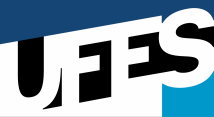 UNIVERSIDADE FEDERAL DO ESPÍRITO SANTO CENTRO DE EDUCAÇÃOPROGRAMA DE PÓS GRADUAÇÃO DE MESTRADO PROFISSIONAL EM EDUCAÇÃOVitória – ES, 02 de abril  de 2019Profa. Dra. Regina Celi Frechiani BitteProfessora da DisciplinaCursoCódigoDisciplinaDisciplinaDisciplinaMestrado Profissional em EducaçãoMPE 1004Estudos Individuais IEstudos Individuais IEstudos Individuais IProfessor:  Regina Celi Frechiani BitteSemestre:2019/1Carga HoráriaCréditosProfessor:  Regina Celi Frechiani BitteSemestre:2019/1302Ementa:Aprofundamento teórico-prático sobre determinado domínio do conhecimento. Sistematização e complementação dos estudos propostos nas disciplinas e atividades cursadas.Objetivos:Refletir e problematizar os respectivos Projetos de Pesquisa, com ênfase na abordagem metodológica da História Oral, História Cultural e diálogos  com as demais abordagens relacionadas ao ensino de História, formação e ação de professores/as, narrativas e memórias, educação para o patrimônio;Elaborar leituras e produções acadêmicas que dialogam com as pesquisas relacionadas ao ensino de História, cotidianos escolares, pesquisas narrativas, memórias, formação, saberes e fazeres de professores/as, educação para o patrimônio e a história cultural;Metodologia:Encontros quinzenais do Grupo de Pesquisa, para estudos e reflexões  de temáticas relacionadas ao ensino de História, cotidianos escolares, pesquisas narrativas, memórias, formação, saberes e fazeres de professores/as, educação para o patrimônio e a história cultura. Cada orientando enfatizará seu próprio objeto de pesquisa da dissertação.Avaliação:Avaliação processual, abordando a participação, envolvimento com os debates e, ainda, a apresentação de textos, resenhas e/ou artigos relacionados aos aspectos epistemológicos e metodológicos do Projeto de Pesquisa.BibliografiaALVES, N. Sobre os movimentos das pesquisas nos/dos/com os cotidianos. Revista TEIAS, Rio de Janeiro, ano 4; nº 7-8; jan/dez; 2003.BENJAMIN, Walter. O Narrador. In: Magia e Técnica, Arte e Política. Obras Escolhidas. Trad. Sérgio Paulo Rouanet. São Paulo: Brasiliense, 1985. pp.197-221.BOM MEIHY, José Carlos S. Manual de História Oral. 5 ed. São Paulo: Loyola, 2005.BOSI, E. Memória e Sociedade. Lembranças de Velhos. 4 ed. São Paulo: Companhia das Letras, 1995.FREIRE, P. Pedagogia da autonomia: saberes necessários à prática educativa. São Paulo: Paz e Terra, 2009.BibliografiaComplementar    CHARTIER, Roger. A história cultural: entre práticas e representações. Rio de Janeiro: Bertrand Brasil, 1990.    CHARTIER, Roger. A história ou a leitura do tempo. Belo Horizonte: Autêntica, 2009.     CHAGAS, Mario. Memória e patrimônio. Ensaios contemporâneos. 2. Ed. Rio de Janeiro: Lamparina 2009.GAUTHIER, C. e TARDIF, M. Elementos para uma análise crítica dos modos de fundação do pensamento e da prática educativa. Contexto e Educação, n. 48, Ijuí-RS: UNIJUÍ, out/dez. 1997. P.37-49.GAUTHIER, C. Por uma teoria da Pedagogia: pesquisas contemporâneas sobre o saber docente. Ijuí-RS: Unijuí, 1998.NÓVOA, António (Coord.). Os professores e sua formação. 2 ed. Portugal. Porto: Dom Quixote, 1995.________. Vida de professores. Porto, Portugal. Porto Editora, 1992. 214 p. TARDIF, M., LESSARD, C. E LAHAYE, L. Os professores face ao saber. Esboço de uma problemática do saber docente. Teoria & Educação. Porto Alegre-RS: Pannonica, n.4, 1991. pp.215-233.TARDIF, Maurice e GAUTHIER, Clermont. O Professor como “ator racional”: que racionalidade, que saber, que julgamento. In: PERRENOUD, P.; PAQUAY, L. ALTET, M.; CHARLIER, E. (Orgs.). Formando Professores Profissionais. Quais estratégias? Quais competências? 2 ed. Porto Alegre: ARTMED, 2001. pp.177-202.Obs: Demais artigos, revistas, livros, expressões artísticas, poéticas, musicais, literárias, assim como, as narratividades e conhecimentos outros, serão considerados também como fontes de saberes e como “bibliografias complementares”.